Szczęść Boże 	Zapraszam Was do zapoznania się z ostatnim tematem przed świętami.Celem dzisiejszej lekcji jest:Poznanie misji Jezusa – Mesjasza oraz sposobów walki z pokusami.Kształtowanie postawy zaufania do Jezusa – Mesjasza oraz gotowości do odpierania pokus.Zapiszcie do zeszytu temat: Jezus na pustyni – idź precz, szatanie!	Jesteśmy już bardzo blisko świąt i macie dużo obowiązków, więc postaram się krótko wprowadzić Was w temat.	Przeczytaj z podręcznika fragment Ewangelii wg św. Łukasza i tekst
z zapamiętaj. Podręcznik str. 100 i 101.https://www.jednosc.com.pl/strefakatechety/images/zdalne-lekcje-religii/sp5/tem_44_Podrecznik_kl_5_SP_Spotkania_uBOGAcajace.pdf	Rozwiąż zadania w zeszycie ćwiczeń: 2 i 3 str. 90.https://www.jednosc.com.pl/strefakatechety/images/zdalne-lekcje-religii/sp5/tem_44_Zeszyt_kl_5_SP_Spotkania_uBOGAcajace.pdfŻyczę Wam mądrych wyborów
i korzystania z pomocy Ducha Świętego
przy podejmowaniu decyzji!!!Notatka do zeszytu (kolorem):Uwielbiam Cię, Duchu Święty, oddaję się Tobie i z ufnością proszę, abyś zawsze mieszkał we mnie, wszystkiego mnie nauczył i hojnie udzielał mi swoich darów.Tyle wystarczy A na koniec…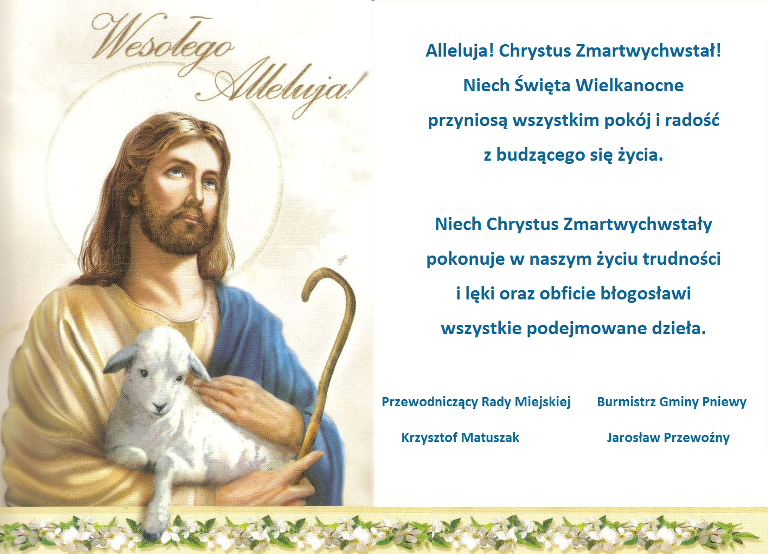 